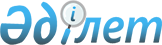 О внесении изменений в решение Качирского районного маслихата от 21 декабря 2017 года № 1/22 "О Качирском районном бюджете на 2018 - 2020 годы"Решение маслихата района Тереңкөл Павлодарской области от 26 сентября 2018 года № 6/34. Зарегистрировано Департаментом юстиции Павлодарской области 25 октября 2018 года № 6087
      В соответствии с пунктом 4 статьи 106 Бюджетного кодекса Республики Казахстан от 4 декабря 2008 года, подпунктом 1) пункта 1 статьи 6 Закона Республики Казахстан от 23 января 2001 года "О местном государственном управлении и самоуправлении в Республике Казахстан", Указом Президента Республики Казахстан от 4 августа 2018 года № 724 "О переименовании Качирского, Лебяжинского районов Павлодарской области" маслихат района Тереңкөл РЕШИЛ:
      1. Внести в решение Качирского районного маслихата от 21 декабря 2017 года № 1/22 "О Качирском районном бюджете на 2018 - 2020 годы" (зарегистрированное в Реестре государственной регистрации нормативных правовых актов за № 5758, опубликованное 10 января 2018 года в Эталонном контрольном банке нормативных правовых актов Республики Казахстан) следующие изменения:
      в заголовке и по всему тексту слова "О Качирском районном бюджете", "Качирский районный маслихат", "Качирского районного маслихата" заменить словами "О бюджете района Тереңкөл", "маслихат района Тереңкөл", "маслихата района Тереңкөл";
      в пункте 1:
      в подпункте 1):
      цифры "6 466 702" заменить цифрами "6 446 562";
      цифры "5 886 737" заменить цифрами "5 866 597";
      в подпункте 2) цифры "6 489 430" заменить цифрами "6 469 290";
      в пункте 4:
      цифры "56 692" заменить цифрами "52 249";
      цифры "7 500" заменить цифрами "6 697";
      в пункте 8 цифры "11 599" заменить цифрами "7 799";
      приложение 1 к указанному решению изложить в новой редакции согласно приложению к настоящему решению.
      2. Контроль за исполнением настоящего решения возложить на постоянную планово-бюджетную комиссию районного маслихата.
      3. Настоящее решение вводится в действие с 1 января 2018 года, за исключением абзаца 2 пункта 1, который вводится в действие со дня его первого официального опубликования. Районный бюджет на 2018 год
(с изменениями)
					© 2012. РГП на ПХВ «Институт законодательства и правовой информации Республики Казахстан» Министерства юстиции Республики Казахстан
				
      Председатель сессии

С. Кауц

      Секретарь маслихата

      района Тереңкөл

С. Баяндинов
Приложение
к решению маслихата
района Тереңкөл
от 26 сентября 2018 года № 6/34Приложение 1
к решению маслихата
района Тереңкөл
от 21 декабря 2017 года № 1/22
Категория
Категория
Категория
Категория
Сумма (тысяч тенге)
Класс
Класс
Класс
Сумма (тысяч тенге)
Подкласс
Подкласс
Сумма (тысяч тенге)
Наименование
Сумма (тысяч тенге)
1
2
3
4
5
1. Доходы
6 446 562
1
Налоговые поступления
568 786
01
Подоходный налог
255 034
2
Индивидуальный подоходный налог
255 034
03
Социальный налог
201 125
1
Социальный налог
201 125
04
Налоги на собственность
89 197
1
Налоги на имущество
53 650
3
Земельный налог
1 904
4
Налог на транспортные средства
17 958
5
Единый земельный налог
15 685
05
Внутренние налоги на товары, работы и услуги
19 030
2
Акцизы
2 800
3
Поступления за использование природных и других ресурсов
8 894
4
Сборы за ведение предпринимательской и профессиональной деятельности
7 336
08
Обязательные платежи, взимаемые за совершение юридически значимых действий и (или) выдачу документов уполномоченными на то государственными органами или должностными лицами
4 400
1
Государственная пошлина
4 400
2
Неналоговые поступления
4 620
01
Доходы от государственной собственности
1 516
4
Доходы на доли участия в юридических лицах, находящиеся в коммунальной собственности
230
5
Доходы от аренды имущества, находящегося в государственной собственности
1 250
7
Вознаграждения по кредитам, выданным из государственного бюджета
36
04
Штрафы, пени, санкции, взыскания, налагаемые государственными учреждениями, финансируемыми из государственного бюджета, а также содержащимися и финансируемыми из бюджета (сметы расходов) Национального Банка Республики Казахстан
360
1
Штрафы, пени, санкции, взыскания, налагаемые государственными учреждениями, финансируемыми из государственного бюджета, а также содержащимися и финансируемыми из бюджета (сметы расходов) Национального Банка Республики Казахстан, за исключением поступлений от организаций нефтяного сектора
360
06
Прочие неналоговые поступления
2 744
1
Прочие неналоговые поступления
2 744
3
Поступления от продажи основного капитала
6 559
01
Продажа государственного имущества, закрепленного за государственными учреждениями
3 870
1
Продажа государственного имущества, закрепленного за государственными учреждениями
3 870
03
Продажа земли и нематериальных активов
2 689
1
Продажа земли
1 189
2
Продажа нематериальных активов
1 500
4
Поступления трансфертов
5 866 597
02
Трансферты из вышестоящих органов государственного управления
5 866 597
2
Трансферты из областного бюджета
5 866 597
Функциональная группа
Функциональная группа
Функциональная группа
Функциональная группа
Функциональная группа
Сумма (тысяч тенге)
Функциональная подгруппа
Функциональная подгруппа
Функциональная подгруппа
Функциональная подгруппа
Сумма (тысяч тенге)
Администратор бюджетных программ
Администратор бюджетных программ
Администратор бюджетных программ
Сумма (тысяч тенге)
Программа
Программа
Сумма (тысяч тенге)
Наименование
Сумма (тысяч тенге)
1
2
3
4
5
6
2. Затраты
6 469 290
01
Государственные услуги общего характера
399 463
1
Представительные, исполнительные и другие органы, выполняющие общие функции государственного управления
270 344
112
Аппарат маслихата района (города областного значения)
18 131
001
Услуги по обеспечению деятельности маслихата района (города областного значения)
18 131
122
Аппарат акима района (города областного значения)
100 855
001
Услуги по обеспечению деятельности акима района (города областного значения)
93 127
003
Капитальные расходы государственного органа
1 031
113
Целевые текущие трансферты из местных бюджетов
6 697
123
Аппарат акима района в городе, города районного значения, поселка, села, сельского округа
151 358
001
Услуги по обеспечению деятельности акима района в городе, города районного значения, поселка, села, сельского округа
140 462
022
Капитальные расходы государственного органа
6 400
032
Капитальные расходы подведомственных государственных учреждений и организаций
4 496
2
Финансовая деятельность
18 395
452
Отдел финансов района (города областного значения)
18 395
001
Услуги по реализации государственной политики в области исполнения бюджета и управления коммунальной собственностью района (города областного значения)
17 467
003
Проведение оценки имущества в целях налогообложения
789
010
Приватизация, управление коммунальным имуществом, постприватизационная деятельность и регулирование споров, связанных с этим
139
5
Планирование и статистическая деятельность
18 587
453
Отдел экономики и бюджетного планирования района (города областного значения)
18 587
001
Услуги по реализации государственной политики в области формирования и развития экономической политики, системы государственного планирования
18 587
9
Прочие государственные услуги общего характера
92 137
454
Отдел предпринимательства и сельского хозяйства района (города областного значения)
27 482
001
Услуги по реализации государственной политики на местном уровне в области развития предпринимательства и сельского хозяйства
27 232
007
Капитальные расходы государственного органа
250
458
Отдел жилищно-коммунального хозяйства, пассажирского транспорта и автомобильных дорог района (города областного значения)
64 655
001
Услуги по реализации государственной политики на местном уровне в области жилищно-коммунального хозяйства, пассажирского транспорта и автомобильных дорог
11 168
013
Капитальные расходы государственного органа
238
113
Целевые текущие трансферты из местных бюджетов
53 249
02
Оборона
14 492
1
Военные нужды
11 517
122
Аппарат акима района (города областного значения)
11 517
005
Мероприятия в рамках исполнения всеобщей воинской обязанности
11 517
2
Организация работы по чрезвычайным ситуациям
2 975
122
Аппарат акима района (города областного значения)
2 975
006
Предупреждение и ликвидация чрезвычайных ситуаций масштаба района (города областного значения)
378
007
Мероприятия по профилактике и тушению степных пожаров районного (городского) масштаба, а также пожаров в населенных пунктах, в которых не созданы органы государственной противопожарной службы
2 597
04
Образование
2 574 266
1
Дошкольное воспитание и обучение
109 793
464
Отдел образования района (города областного значения)
109 793
040
Реализация государственного образовательного заказа в дошкольных организациях образования
109 793
2
Начальное, основное среднее и общее среднее образование
2 289 264
123
Аппарат акима района в городе, города районного значения, поселка, села, сельского округа
7 433
005
Организация бесплатного подвоза учащихся до школы и обратно в сельской местности
7 433
464
Отдел образования района (города областного значения)
2 086 990
003
Общеобразовательное обучение
2 014 028
006
Дополнительное образование для детей
72 962
465
Отдел физической культуры и спорта района (города областного значения)
76 334
017
Дополнительное образование для детей и юношества по спорту
76 334
472
Отдел строительства, архитектуры и градостроительства района (города областного значения)
118 507
022
Строительство и реконструкция объектов начального, основного среднего и общего среднего образования
118 507
9
Прочие услуги в области образования
175 209
464
Отдел образования района (города областного значения)
175 209
001
Услуги по реализации государственной политики на местном уровне в области образования
10 756
005
Приобретение и доставка учебников, учебно-методических комплексов для государственных учреждений образования района (города областного значения)
35 912
007
Проведение школьных олимпиад, внешкольных мероприятий и конкурсов районного (городского) масштаба
652
015
Ежемесячные выплаты денежных средств опекунам (попечителям) на содержание ребенка-сироты (детей-сирот), и ребенка (детей), оставшегося без попечения родителей
8 197
067
Капитальные расходы подведомственных государственных учреждений и организаций
119 692
06
Социальная помощь и социальное обеспечение
299 310
1
Социальное обеспечение
30 498
451
Отдел занятости и социальных программ района (города областного значения)
8 940
005
Государственная адресная социальная помощь
8 940
464
Отдел образования района (города областного значения)
21 558
030
Содержание ребенка (детей), переданного патронатным воспитателям
21 558
2
Социальная помощь
231 860
451
Отдел занятости и социальных программ района (города областного значения)
231 860
002
Программа занятости
93 600
004
Оказание социальной помощи на приобретение топлива специалистам здравоохранения, образования, социального обеспечения, культуры, спорта и ветеринарии в сельской местности в соответствии с законодательством Республики Казахстан
8 400
007
Социальная помощь отдельным категориям нуждающихся граждан по решениям местных представительных органов
45 531
010
Материальное обеспечение детей-инвалидов, воспитывающихся и обучающихся на дому
760
014
Оказание социальной помощи нуждающимся гражданам на дому
37 269
017
Обеспечение нуждающихся инвалидов обязательными гигиеническими средствами и предоставление услуг специалистами жестового языка, индивидуальными помощниками в соответствии с индивидуальной программой реабилитации инвалида
15 381
023
Обеспечение деятельности центров занятости населения
30 919
9
Прочие услуги в области социальной помощи и социального обеспечения
36 952
451
Отдел занятости и социальных программ района (города областного значения)
36 952
001
Услуги по реализации государственной политики на местном уровне в области обеспечения занятости и реализации социальных программ для населения
28 015
011
Оплата услуг по зачислению, выплате и доставке пособий и других социальных выплат
1 822
021
Капитальные расходы государственного органа
3 696
054
Размещение государственного социального заказа в неправительственных организациях
3 419
07
Жилищно-коммунальное хозяйство
1 753 298
1
Жилищное хозяйство
319 020
123
Аппарат акима района в городе, города районного значения, поселка, села, сельского округа
7 845
007
Организация сохранения государственного жилищного фонда города районного значения, поселка, села, сельского округа
7 845
472
Отдел строительства, архитектуры и градостроительства района (города областного значения)
311 175
003
Проектирование и (или) строительство, реконструкция жилья коммунального жилищного фонда
247 839
098
Приобретение жилья коммунального жилищного фонда
63 336
2
Коммунальное хозяйство
1 425 938
458
Отдел жилищно-коммунального хозяйства, пассажирского транспорта и автомобильных дорог района (города областного значения)
43 184
012
Функционирование системы водоснабжения и водоотведения
43 184
472
Отдел строительства, архитектуры и градостроительства района (города областного значения)
1 382 754
058
Развитие системы водоснабжения и водоотведения в сельских населенных пунктах
1 382 754
3
Благоустройство населенных пунктов
8 340
458
Отдел жилищно-коммунального хозяйства, пассажирского транспорта и автомобильных дорог района (города областного значения)
8 340
016
Обеспечение санитарии населҰнных пунктов
1 000
018
Благоустройство и озеленение населенных пунктов
7 340
08
Культура, спорт, туризм и информационное пространство
286 623
1
Деятельность в области культуры
149 041
123
Аппарат акима района в городе, города районного значения, поселка, села, сельского округа
108 804
006
Поддержка культурно-досуговой работы на местном уровне
108 804
455
Отдел культуры и развития языков района (города областного значения)
40 237
003
Поддержка культурно-досуговой работы
40 237
2
Спорт
32 736
465
Отдел физической культуры и спорта района (города областного значения)
32 736
001
Услуги по реализации государственной политики на местном уровне в сфере физической культуры и спорта
7 890
006
Проведение спортивных соревнований на районном (города областного значения) уровне
4 627
007
Подготовка и участие членов сборных команд района (города областного значения) по различным видам спорта на областных спортивных соревнованиях
2 679
032
Капитальные расходы подведомственных государственных учреждений и организаций
17 540
3
Информационное пространство
60 778
455
Отдел культуры и развития языков района (города областного значения)
43 583
006
Функционирование районных (городских) библиотек
39 417
007
Развитие государственного языка и других языков народа Казахстана
4 166
456
Отдел внутренней политики района (города областного значения)
17 195
002
Услуги по проведению государственной информационной политики
17 195
9
Прочие услуги по организации культуры, спорта, туризма и информационного пространства
44 068
455
Отдел культуры и развития языков района (города областного значения)
22 982
001
Услуги по реализации государственной политики на местном уровне в области развития языков и культуры
11 366
010
Капитальные расходы государственного органа
192
032
Капитальные расходы подведомственных государственных учреждений и организаций
10 924
113
Целевые текущие трансферты из местных бюджетов
500
456
Отдел внутренней политики района (города областного значения)
21 086
001
Услуги по реализации государственной политики на местном уровне в области информации, укрепления государственности и формирования социального оптимизма граждан
8 199
003
Реализация мероприятий в сфере молодежной политики
12 457
006
Капитальные расходы государственного органа
430
10
Сельское, водное, лесное, рыбное хозяйство, особо охраняемые природные территории, охрана окружающей среды и животного мира, земельные отношения
154 346
1
Сельское хозяйство
120 894
472
Отдел строительства, архитектуры и градостроительства района (города областного значения)
64 549
010
Развитие объектов сельского хозяйства
64 549
473
Отдел ветеринарии района (города областного значения)
56 345
001
Услуги по реализации государственной политики на местном уровне в сфере ветеринарии
13 912
005
Обеспечение0функционирования скотомогильников (биотермических ям)
530
007
Организация отлова и уничтожения бродячих собак и кошек
2 065
011
Проведение противоэпизоотических мероприятий
38 148
047
Возмещение владельцам стоимости обезвреженных (обеззараженных) и переработанных без изъятия животных, продукции и сырья животного происхождения, представляющих опасность для здоровья животных и человека
1 690
6
Земельные отношения
12 512
463
Отдел земельных отношений района (города областного значения)
12 512
001
Услуги по реализации государственной политики в области регулирования земельных отношений на территории района (города областного значения)
10 330
006
Землеустройство, проводимое при установлении границ районов, городов областного значения, районного значения, сельских округов, поселков, сел
2 082
007
Капитальные расходы государственного органа
100
9
Прочие услуги в области сельского, водного, лесного, рыбного хозяйства, охраны окружающей среды и земельных отношений
20 940
453
Отдел экономики и бюджетного планирования района (города областного значения)
20 940
099
Реализация мер по оказанию социальной поддержки специалистов
20 940
11
Промышленность, архитектурная, градостроительная и строительная деятельность
18 337
2
Архитектурная, градостроительная и строительная деятельность
18 337
472
Отдел строительства, архитектуры и градостроительства района (города областного значения)
18 337
001
Услуги по реализации государственной политики в области строительства, архитектуры и градостроительства на местном уровне
14 122
013
Разработка схем градостроительного развития территории района, генеральных планов городов районного (областного) значения, поселков и иных сельских населенных пунктов
3 975
015
Капитальные расходы государственного органа
240
12
Транспорт и коммуникации
536 048
1
Автомобильный транспорт
530 854
123
Аппарат акима района в городе, города районного значения, поселка, села, сельского округа
68 578
045
Капитальный и средний ремонт автомобильных дорог улиц населенных пунктов
68 578
458
Отдел жилищно-коммунального хозяйства, пассажирского транспорта и автомобильных дорог района (города областного значения)
462 276
023
Обеспечение функционирования автомобильных дорог
7 606
045
Капитальный и средний ремонт автомобильных дорог районного значения и улиц населенных пунктов
240
051
Реализация приоритетных проектов транспортнойинфрастуктуры
454 430
9
Прочие услуги в сфере транспорта и коммуникаций
5 194
458
Отдел жилищно-коммунального хозяйства, пассажирского транспорта и автомобильных дорог района (города областного значения)
5 194
037
Субсидирование пассажирских перевозок по социально значимым городским (сельским), пригородным и внутрирайонным сообщениям
5 194
13
Прочие
8 290
3
Поддержка предпринимательской деятельности и защита конкуренции
491
454
Отдел предпринимательства и сельского хозяйства района (города областного значения)
491
006
Поддержка предпринимательской деятельности
491
9
Прочие
7 799
452
Отдел финансов района (города областного значения)
7 799
012
Резерв местного исполнительного органа района (города областного значения)
7 799
14
Обслуживание долга
36
1
Обслуживание долга
36
452
Отдел финансов района (города областного значения)
36
013
Обслуживание долга местных исполнительных органов по выплате вознаграждений и иных платежей по займам из областного бюджета
36
15
Трансферты
424 781
1
Трансферты
424 781
452
Отдел финансов района (города областного значения)
424 781
006
Возврат.неиспользованных (недоиспользованных) целевых трансфертов
162
024
Целевые текущие трансферты из нижестоящего бюджета на компенсацию потерь вышестоящего бюджета в связи с изменением законодательства
135 719
038
Субвенции
261 602
051
Трансферты органам местного самоуправления
27 298
3. Чистое бюджетное кредитование
158 944
Бюджетные кредиты
180 804
10
Сельское, водное, лесное, рыбное хозяйство, особо охраняемые природные территории, охрана окружающей среды и животного мира, земельные отношения
180 804
9
Прочие услуги в области сельского, водного, лесного, рыбного хозяйства, охраны окружающей среды и земельных отношений
180 804
453
Отдел экономики и бюджетного планирования района (города областного значения)
180 804
006
Бюджетные кредиты для реализации мер социальной поддержки специалистов
180 804
5
Погашение бюджетных кредитов
21 860
01
Погашение бюджетных кредитов
21 860
1
Погашение бюджетных кредитов, выданных из государственного бюджета
21 860
4. Сальдо по операциям с финансовыми активами
0
5. Дефицит (профицит) бюджета
-181 672
6. Финансирование дефицита (использование профицита) бюджета
181 672